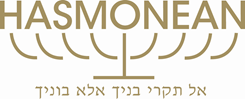 HASMONEAN MULTI-ACADEMY TRUSTTEACHER OF MIDRASHA - HASMONEAN GIRLS’ SCHOOLPart time – up to 35%MPS/UPSImmediate startWe are looking to appoint an excellent teacher of Midrasha who would like to work with, and contribute to the development of, highly motivated students.  Applicants must have excellent subject knowledge and strong textual skills. To find out more, visit our website for an application form and further information about the school. Visit our web site for an application form and for more information about the school www.hasmoneanmat.org.ukLetters of application should be addressed to Mrs K Brice c/o Ms J Grant j.grant@hasmonean.co.ukThe letter should detail how your experience to date has prepared you for this post and what you would plan to achieve during the fixed term, and what skills and experience you have which would enable you to fulfil the role. The letter should be no longer than one side of A4 and written in Calibri Font 11.  Closing Date:- Friday 18th SeptemberThe appointment is subject to an enhanced DBS clearance.   The school is committed to safeguarding and promoting the welfare of children and young people.